Your information submitted in this application form will be treated in strict confidence.Application form Application for employment as: ............................Personal DetailsName ............................Address ............................Postcode ............................Phone ............................Email…………………………………Are you entitled to live and work in the UK? (you may be required to provide evidence of this if your application is successful)                                                                                           Yes  No Education and trainingHigh School EducationDetails of where and when............................Further EducationDetails of where and when............................QualificationsDetails of what and when............................Employment history1. Present/previous employer ............................Job title ............................Duties ............................Salary ............................Date employed: from ………………… to ………………………Reason for leaving ............................*No approach will be made to your present employer or past employer before an offer of employment is made to you.2. Previous employer ............................Job title ............................Duties ............................Salary ............................Date employed: from ………………… to ………………………Reason for leaving ............................*No approach will be made to your present employer or past employer before an offer of employment is made to you.3. Previous employer ............................Job title ............................Duties ............................Salary ............................Date employed: from ………………… to ………………………Reason for leaving ............................*No approach will be made to your present employer or past employer before an offer of employment is made to you.Please tell us about other jobs you have done and about the skills you used and/or learned in those jobs.............................Please tell us why you applied for this job and why you think you are the best person for the job.............................Why would you like to work with Slàinte Scotland?............................Driving InformationDo you have a full UK Drivers Licence?                                                                                           Yes  No When and where did you obtain your licence?............................Do you have a CAT D or D1 Licence? (If yes, please specify).                                                                                          Yes  No ............................Do you have any points on your licence and or driving convictions? (If yes, please specify).                                                                                          Yes  No ............................Please detail your driving experience below.                                                                           ............................Personal Information and availabilityDo you consider yourself to have a disability?                                                                                           Yes  No Please tell us if there are any ‘reasonable adjustments’ we can make to assist you in your application or with our recruitment process............................Please tell us if there are any dates when you will not be available for interview ............................I confirm that to the best of my knowledge the information I have provided on this form is correct and I accept that providing deliberately false information could result in my dismissal.Name……………………………………..…………………Signature .................................................. Date …………………………..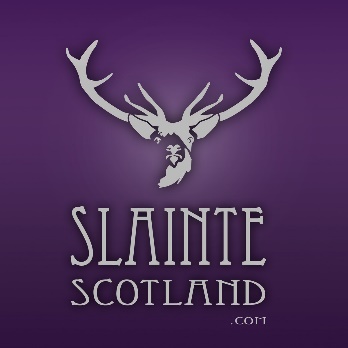 Slàinte Scotland and Clyde Coast Tourism.Discover Scotland with Us!